DIY Lip Scrub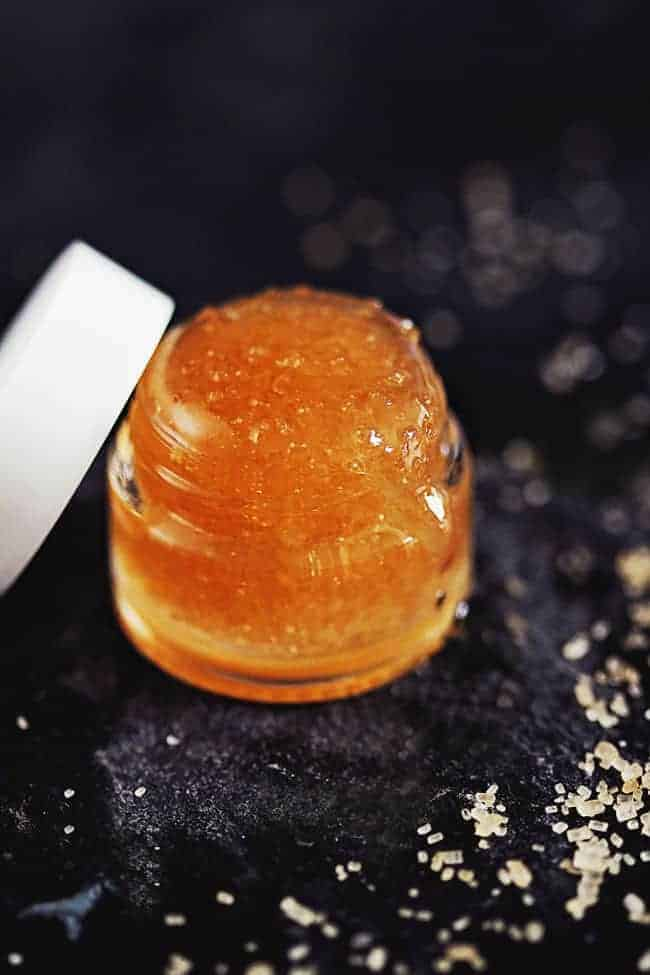 Ingredients:1 teaspoon honey2 teaspoons sugar (try Brown Sugar!)½  teaspoon oil (like Olive Oil, Almond Oil, or Coconut Oil)Mix together in a bowl and use, massage into lips with finger tips then rinse with warm water, finish with some lip balm!Try other additives:Vanilla Extract- no more than a teaspoon, but make it even more edible if you are concerned about flavor on the lips with the oilsA small dash of Cinnamon or Cayenne- be very careful as too much can be irritating but helps with plumpingA small bit of a citric fruit (Strawberry suggested)- for polishDIY Oat and Honey Face Mask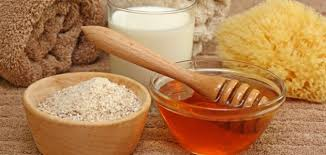 Ingredients:1 tablespoon rolled oats½ teaspoon of honey¼ cup greek yogurt (optional)Mix together in a bowl, apply to face with hands and leave on for 10-15 minutes, and rinse off with warm water. Giving you a cool, calm glow!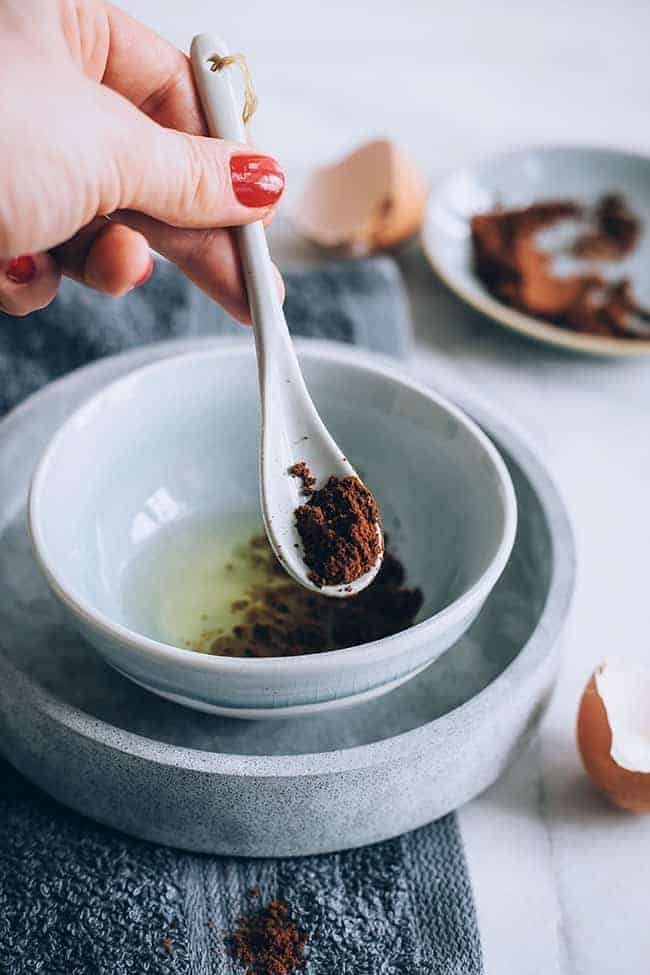 DIY Coffee Eye MaskIngredients:1 tbsp oil (jojoba, olive, rosehip)1 tbsp used coffee grounds Combine ingredients in a bowl, mix together thoroughly until it creates a paste. Apply around eyes avoiding lid with fingers, allow to dry for 10 minutes, use warm water to rinse with a soft cloth, finish with a moisturizer. Tight and firm skin around the eyes to reduce puffiness!